Research project form for short-term mobility 2022First and last name: ………………………Grade: ……………………………….Employer service: Central services  ……………………………………………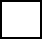             …………………………………………                           Faculty:The methodology used to establish a training:...................................................................................................................................................................................................................................................................................................................................................................................................................................................................................................................................................................................................................................................................................................................................................................................................................................................................................................................................................................................................................................................................................................................1/2Expected aims of training:..................................................................................................................................................................................................................................................................................................................................................................................................................................................................Expected results of training:...............................................................................................................................................................................................................................................................................................................................................................................................................................................................Candidate’s signature              Receiving University Visa           the Scientific Committee's approval2/2